Самостійна робота1 варіантПриклади 1  10 + 7 =                                 19 – 9 = 7 + 3 + 8 =                             15 – 5 + 1=                   4 + 2 + 10 =                           14 – 10 + 3 =12 + 4 – 2 =                               18 – 5 + 2 =15 + 4 – 3 =                               17 – 3 + 6 =Приклади 2Порівняй10 + 5   __ 14                  1 дм 3 см __ 15 см14 см ___  1дм 1 см        14 – 3 __ 82 дм __ 20 см                  10 + 6 __ 16Задача 3     У Наталі 10 кольорових олівців, а у Романа – 7 олівців. Скільки всього олівців у дітей?________________________________Приклади 41 дм 3 см =  ___  см            1 дм 6 см = ____ см18 см = ___ дм ___ см           12 см = ___ дм ___ см                                            Задача 5                                                                                                     У дворі гуляло 14 гусей, а качок – на 3 менше. Скільки качок гуляло у дворі?__________________________________________Задача 6Накресли перший відрізок довжиною 1 дм 1 см, а другий – на 1 см коротший.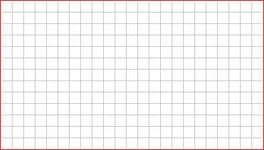 Самостійна робота1 варіантПриклади 1 10 + 8 =                                  17 – 7 =6 + 4 + 5 =                             19 – 9 + 6=3 + 5 + 10 =                           12 – 10 + 3 =16 + 3 – 8 =                         18 – 6 + 4 =13 + 4 – 5 =                         15 – 2 + 7 =Приклади 2Порівняй10 + 3  __ 17                  1 дм 5 см __ 16 см12 см __ 1 дм 4 см         15 – 4 __ 92 дм __ 12 см                 10 + 8 __ 18Задача 3    На поличці 10 чашок, а на столі – на 4 чашки менше. Скільки чашок на столі? ___________________________Приклади 41 дм 6 см =  ___  см               1 дм 9 см = ____ см13 см = ___ дм ___ см           17 см = ___ дм ___ см                                            Задача 5                                                                                                     На столі лежало 10 книжок. Принесли і поклали ще 6. Скільки книжок лежить на столі?_________________________________Задача 6Накресли перший відрізок довжиною 1 дм , а другий – на 4 см коротший.